Publicado en 08860 el 22/03/2013 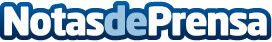 Wondershare reinventa Video Converter Pro con nuevas funcionalidades y notables mejorasVideo Converter Pro da un salto cualitativo con una interfaz completamente renovada, la velocidad de conversión aumentada 30 veces y nuevas funciones que lo hacen un aplicativo todavía más práctico.Datos de contacto:Héctor BlancoNota de prensa publicada en: https://www.notasdeprensa.es/wondershare-reinventa-video-converter-pro-con-nuevas-funcionalidades-y-notables-mejoras Categorias: Software http://www.notasdeprensa.es